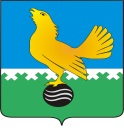 Ханты-Мансийский автономный округ-Юграмуниципальное образованиегородской округ город Пыть-ЯхДУМА ГОРОДА ПЫТЬ-ЯХАшестого созываРЕШЕНИЕот 22.05.2020				 			            		 № 325О протесте прокурора города Пыть-Яха от 11.02.2020 ПД № 012014 на решение Думы города Пыть-Яха от 26.12.2019 № 300 «О внесении изменения в решение Думы города Пыть-Яха от 07.02.2017 № 65 «О порядке размещения сведений о доходах, расходах, об имуществе и обязательствах имущественного характера муниципальных служащих Думы города Пыть-Яха и Счетно-контрольной палаты города Пыть-Яха, и членов их семей на официальном сайте Думы города Пыть-Яха и предоставления этих сведений средствам массовой информации для опубликования»	Рассмотрев протест прокурора города Пыть-Яха от 11.02.2020 ПД № 012014 на решение Думы города Пыть-Яха от 26.12.2019 № 300 «О внесении изменения в решение Думы города Пыть-Яха от 07.02.2017 № 65 «О порядке размещения сведений о доходах, расходах, об имуществе и обязательствах имущественного характера муниципальных служащих Думы города Пыть-Яха и Счетно-контрольной палаты города Пыть-Яха, и членов их семей на официальном сайте Думы города Пыть-Яха и предоставления этих сведений средствам массовой информации для опубликования», Дума городаРЕШИЛА:Протест прокурора города Пыть-Яха от 11.02.2020 ПД № 012014 на решение Думы города Пыть-Яха от 26.12.2019 № 300 «О внесении изменения в решение Думы города Пыть-Яха от 07.02.2017 № 65 «О порядке размещения сведений о доходах, расходах, об имуществе и обязательствах имущественного характера муниципальных служащих Думы города Пыть-Яха и Счетно-контрольной палаты города Пыть-Яха, и членов их семей на официальном сайте Думы города Пыть-Яха и предоставления этих сведений средствам массовой информации для опубликования» удовлетворить.Настоящее решение вступает в силу после его подписания.     Председатель Думы                                              города Пыть-Яха                                                    ____________О.В. Шевченко                             «____»_______________ 2020 г.    